ҚР Әділет министрлігінде 2019 жылы 10 шілдеде №19001 тіркелді«Банктердің ең төмен резервтік талаптарды есептеу үшін қабылданатын міндеттемелерінің құрылымын қоса алғанда, ең төмен резервтік талаптар туралы қағидаларды, ең төмен резервтік талаптарды есептеу, ең төмен резервтік талаптардың нормативтерін орындау,ең төмен резервтік талаптарды резервтеу жәнеолардың нормативтерінің орындалуын бақылаудыжүзеге асыру тәртібін бекіту туралы»Қазақстан Республикасы Ұлттық Банкі Басқармасының2015 жылғы 20 наурыздағы № 38 қаулысынаөзгерістер мен толықтыру енгізу туралы«Қазақстан Республикасының Ұлттық Банкі туралы» 1995 жылғы 
30 наурыздағы, «Мемлекеттік статистика туралы» 2010 жылғы 19 наурыздағы Қазақстан Республикасының заңдарына сәйкес, Қазақстан Республикасының нормативтік құқықтық актілерін жетілдіру мақсатында Қазақстан Республикасы Ұлттық Банкінің Басқармасы ҚАУЛЫ ЕТЕДІ:«Банктердің ең төмен резервтік талаптарды есептеу үшін қабылданатын міндеттемелерінің құрылымын қоса алғанда, ең төмен резервтік талаптар туралы қағидаларды, ең төмен резервтік талаптарды есептеу, ең төмен резервтік талаптардың нормативтерін орындау, ең төмен резервтік талаптарды резервтеу және олардың нормативтерінің орындалуын бақылауды жүзеге асыру тәртібін бекіту туралы» Қазақстан Республикасы Ұлттық Банкі Басқармасының 2015 жылғы 20 наурыздағы № 38 қаулысына (Нормативтік құқықтық актілерді мемлекеттік тіркеу тізілімінде № 10776 болып тіркелген, 2015 жылғы                          15 мамырда «Әділет» ақпараттық-құқықтық жүйесінде жарияланған) мынадай өзгерістер мен толықтыру енгізілсін:көрсетілген қаулымен бекітілген Банктердің ең төмен резервтік талаптарды есептеу үшін қабылданатын міндеттемелерінің құрылымын қоса алғанда, ең төмен резервтік талаптар туралы қағидаларда, ең төмен резервтік талаптарды есептеу, ең төмен резервтік талаптардың нормативтерін орындау, ең төмен резервтік талаптарды резервтеу және олардың нормативтерінің орындалуын бақылауды жүзеге асыру тәртібінде:4-тармақ мынадай редакцияда жазылсын:«4. Банктің ең төмен резервтік талаптарды есептеу үшін қолданатын міндеттемелерінің құрылымын (резервтік міндеттемелер) банктің баланстық шоттарда көрсетілген ұлттық және шетел валютасындағы 1 (бір) жылға дейінгі (қысқа мерзімді міндеттемелер) және 1 (бір) жылдан астам (ұзақ мерзімді міндеттемелер) міндеттемелері құрайды.Банктің ұлттық және шетел валютасындағы қысқа мерзімді міндеттемелерінің тізбесі Қағидаларға 1-қосымшада айқындалған.Банктің шетел валютасындағы жекелеген қысқа мерзімді міндеттемелерінің тізбесі Қағидаларға 2-қосымшада айқындалған.Банктің ұлттық және шетел валютасындағы ұзақ мерзімді міндеттемелерінің тізбесі Қағидаларға 3-қосымшада айқындалған.»;5, 6, 7, 8, 9, 10, 11 және 12-тармақтар алып тасталсын;14-тармақ мынадай редакцияда жазылсын:«14. Банк төмен резервтік талаптарды:1) ұлттық валютадағы қысқа мерзімді міндеттемелер бойынша ең төмен резервтік талаптар нормативінің мәндерін банктің белгілі бір күнгі ұлттық валютадағы қысқа мерзімді міндеттемелерінің мөлшеріне көбейту арқылы есептелетін ұлттық валютадағы қысқа мерзімді міндеттемелер бойынша;2) ұлттық валютадағы ұзақ мерзімді міндеттемелер бойынша ең төмен резервтік талаптар нормативінің мәндерін банктің белгілі бір күнгі ұлттық валютадағы ұзақ мерзімді міндеттемелерінің мөлшеріне көбейту арқылы есептелетін ұлттық валютадағы ұзақ мерзімді міндеттемелер бойынша;3) шетел валютасындағы қысқа мерзімді міндеттемелер бойынша ең төмен резервтік талаптар нормативінің мәндерін банктің белгілі бір күнгі шетел валютасындағы қысқа мерзімді міндеттемелерінің мөлшеріне көбейту арқылы есептелетін шетел валютасындағы қысқа мерзімді міндеттемелер бойынша;4) шетел валютасындағы ұзақ мерзімді міндеттемелер бойынша ең төмен резервтік талаптар нормативінің мәндерін банктің белгілі бір күнгі шетел валютасындағы ұзақ мерзімді міндеттемелерінің мөлшеріне көбейту арқылы есептелетін шетел валютасындағы ұзақ мерзімді міндеттемелер бойынша резервтік талаптар сомасы ретінде есептейді.»;16-тармақ мынадай редакцияда жазылсын:«16. Ең төмен резервтік талаптар Ұлттық Банкке Нормативтік құқықтық актілерді мемлекеттік тіркеу тізілімінде № 17274 болып тіркелген, Қазақстан Республикасы Ұлттық Банкі Басқармасының 2018 жылғы 
29 маусымдағы № 139 қаулысымен бекітілген Екінші деңгейдегі банктердің, Қазақстанның Даму Банкінің және ипотекалық ұйымдардың Қазақстан Республикасының Ұлттық Банкіне қаржы секторына шолуды қалыптастыруға арналған мәліметтерді ұсынуы жөніндегі нұсқаулыққа сәйкес ұсынылған күн сайынғы мәліметтер негізінде есептеледі.»;мынадай мазмұндағы 25-1 тармақпен толықтырылсын:«25-1. Банк 2019 жылғы 13 тамыздан бастап ең төмен резервтік талаптарды орындау үшін резервтік активтерді ең төмен резервтік талаптарды айқындау кезеңіндегі ең төмен резервтік талаптардың орташа мөлшерінің 50 (елу) пайызынан аспайтын көлемдегі кассадағы ұлттық валютамен қолма-қол ақша сомасы мен банктің Ұлттық Банктегі ұлттық валютамен корреспонденттік шоттарындағы қалдықтар сомасы ретінде есептейді.»;1-қосымша осы қаулыға 1-қосымшаға сәйкес редакцияда жазылсын;2-қосымша осы қаулыға 2-қосымшаға сәйкес редакцияда жазылсын;3-қосымша осы қаулыға 3-қосымшаға сәйкес редакцияда жазылсын;4, 5, 6, 7 және 8-қосымшалар алып тасталсын;9-қосымша осы қаулыға 4-қосымшаға сәйкес редакцияда жазылсын.Ақша-кредит саясаты департаменті (Тутушкин В.А.) Қазақстан Республикасының заңнамасында белгіленген тәртіппен:Заң департаментімен (Сәрсенова Н.В.) бірлесіп осы қаулыны Қазақстан Республикасының Әділет министрлігінде мемлекеттік тіркеуді;2) осы қаулы мемлекеттік тіркелген күннен бастап күнтізбелік он күн ішінде оны қазақ және орыс тілдерінде Қазақстан Республикасы Әділет министрлігінің «Қазақстан Республикасының Заңнама және құқықтық ақпарат институты» шаруашылық жүргізу құқығындағы республикалық мемлекеттік кәсіпорнына ресми жариялау және Қазақстан Республикасы нормативтік құқықтық актілерінің эталондық бақылау банкіне енгізу үшін жіберуді;3) осы қаулыны ресми жарияланғаннан кейін Қазақстан Республикасы Ұлттық Банкінің ресми интернет-ресурсына орналастыруды;4) осы қаулы мемлекеттік тіркелгеннен кейін он жұмыс күні ішінде Заң департаментіне осы қаулының осы тармағының 2), 3) тармақшаларында және  3-тармағында көзделген іс-шаралардың орындалуы туралы мәліметтерді ұсынуды қамтамасыз етсін.Сыртқы коммуникациялар департаменті - Ұлттық Банктің баспасөз қызметі (Адамбаева А.Р.) осы қаулы мемлекеттік тіркелгеннен кейін күнтізбелік он күн ішінде оның көшірмесін мерзімді баспасөз басылымдарында ресми жариялауға жіберуді қамтамасыз етсін.Осы қаулының орындалуын бақылау Қазақстан Республикасының Ұлттық Банкі Төрағасының орынбасары М.Е. Әбілқасымоваға жүктелсін.Осы қаулы ресми жарияланған күнінен кейін күнтізбелік он күн өткен соң қолданысқа енгізіледі және 2019 жылғы 16 шілдеден бастап туындаған қатынастарға қолданылады.Ұлттық БанкТөрағасы                                                                                            Е. Досаев«КЕЛІСІЛДІ»Қазақстан РеспубликасыҰлттық экономика министрлігініңСтатистика комитетіҚазақстан Республикасы Ұлттық Банкі Басқармасының 2019 жылғы «__»________№______ қаулысына1-қосымшаБанктердің ең төмен резервтік талаптардыесептеу үшін қабылданатын міндеттемелерініңқұрылымын қоса алғанда, ең төмен резервтік талаптартуралы қағидаларға, ең төмен резервтік талаптарды есептеу,ең төмен резервтік талаптардың нормативтерін орындау,ең төмен резервтік талаптарды резервтеу жәнеолардың нормативтерінің орындалуын бақылаудыжүзеге асыру тәртібіне1-қосымшаЕскертпе: 2013, 2023, 2024, 2054, 2058, 2113, 2123, 2124, 2125, 2130, 2131, 2133, 2135, 2138, 2203, 2210, 2222, 2225, 2237, 2240, 2551, 2701, 2702, 2705, 2707, 2712, 2713, 2714, 2722, 2727, 2730, 2731, 2741, 2742, 2743, 2744, 2746, 2747, 2749, 2755, 2855, 2865, 2891, 2892, 2893, 2894, 2895 және 2899  баланстық шоттарында көрсетілген резервтелетін міндеттемелер құрамынан басқа резидент банк, сондай-ақ Ұлттық Банк алдындағы міндеттемелер алып тасталады.Қазақстан Республикасы Ұлттық Банкі Басқармасының 2019 жылғы «__»________№______ қаулысына2-қосымшаБанктердің ең төмен резервтік талаптардыесептеу үшін қабылданатын міндеттемелерініңқұрылымын қоса алғанда, ең төмен резервтік талаптартуралы қағидаларға, ең төмен резервтік талаптарды есептеу,ең төмен резервтік талаптардың нормативтерін орындау,ең төмен резервтік талаптарды резервтеу жәнеолардың нормативтерінің орындалуын бақылаудыжүзеге асыру тәртібіне2-қосымшаЕскертпе: 2126 және 2708 баланстық шоттарда көрсетілген резервтелетін міндеттемелердің құрамынан басқа резидент банк, сондай-ақ Ұлттық Банк алдындағы міндеттемелер алып тасталады.Қазақстан Республикасы Ұлттық Банкі Басқармасының 2019 жылғы «__»________№______ қаулысына3-қосымшаБанктердің ең төмен резервтік талаптардыесептеу үшін қабылданатын міндеттемелерініңқұрылымын қоса алғанда, ең төмен резервтік талаптартуралы қағидаларға, ең төмен резервтік талаптарды есептеу,ең төмен резервтік талаптардың нормативтерін орындау,ең төмен резервтік талаптарды резервтеу жәнеолардың нормативтерінің орындалуын бақылаудыжүзеге асыру тәртібіне3-қосымшаЕскертпе: 2056, 2057, 2127, 2227, 2301, 2303, 2306 және 2745 баланстық шоттарда көрсетілген резервтелетін міндеттемелердің құрамынан басқа резидент банк, сондай-ақ Ұлттық Банк алдындағы міндеттемелер алып тасталады.Қазақстан Республикасы Ұлттық Банкі Басқармасының 2019 жылғы «__»________№______ қаулысына4-қосымшаБанктердің ең төмен резервтік талаптардыесептеу үшін қабылданатын міндеттемелерініңқұрылымын қоса алғанда, ең төмен резервтік талаптартуралы қағидаларға, ең төмен резервтік талаптарды есептеу,ең төмен резервтік талаптардың нормативтерін орындау,ең төмен резервтік талаптарды резервтеу жәнеолардың нормативтерінің орындалуын бақылаудыжүзеге асыру тәртібіне9-қосымшаӘкімшілік деректерді жинауға арналған нысан    «Ең төмен резервтік талаптарды орындау туралы ақпарат»Индекс: ЕРТ Кезеңділігі: әрбір 28 (жиырма сегіз) күн Ұсынады: екінші деңгейдегі банктер Қайда ұсынылады: Қазақстан Республикасының Ұлттық Банкі Ұсыну мерзімі: банктің резервтік активтерді қалыптастыру кезеңінің соңғы күнінен кейінгі оныншы жұмыс күнінен кешіктірмей   Нысан кестенің жалғасы:«Ең төмен резервтік талаптарды орындау туралы ақпарат»әкімшілік деректерді жинауға арналған нысанғақосымша«Ең төмен резервтік талаптарды орындау туралы ақпарат»әкімшілік деректерді жинауға арналған нысандытолтыру бойынша түсіндіру  1-тарау. Жалпы ережелер  1. Осы түсіндіру (бұдан әрі – Түсіндіру) «Ең төмен резервтік талаптарды орындау туралы ақпарат» нысанын (бұдан әрі –  Нысан) толтыру бойынша бірыңғай талаптарды айқындайды.2. Нысан «Қазақстан Республикасының Ұлттық Банкі туралы» 1995 жылғы 30 наурыздағы Қазақстан Республикасы Заңының 32-бабына сәйкес әзірленді. 3. Нысанды екінші деңгейдегі банктер әрбір 28 (жиырма сегіз) күн сайын толтырады және банктің резервтік активтерді қалыптастыру кезеңінің соңғы күнінен кейінгі оныншы жұмыс күнінен кешіктірілмейтін мерзімде Қазақстан Республикасының Ұлттық Банкіне ұсынады.   4. Толтырылған Нысанға бірінші басшы (ол болмаған кезеңде – оның міндеттерін атқаратын адам), бас бухгалтер мен орындаушы қол қояды.2-тарау. Нысанды толтыру бойынша түсіндіру 5. Нысанда ең төмен резервтік талаптарды айқындау кезеңіндегі резервтік міндеттемелер мен ең төмен резервтік талаптар бойынша орташа алынған шама, резервтік активтерді қалыптастыру кезеңіндегі резервтік активтер бойынша орташа алынған шама беріледі. 6. Нысандағы деректер Қазақстан Республикасының ұлттық валютасы –  теңгемен көрсетіледі.   7. Нысанды толтыру кезінде пайдаланылатын өлшем бірлігі мың теңгемен белгіленеді. Бес жүз теңгеден аз сома нөлге дейін дөңгелектенеді, ал бес жүз теңгеге тең және одан жоғары сома мың теңгеге дейін дөңгелектенеді.Қазақстан Республикасының Ұлттық Банкі Басқармасының 2015 жылғы 20 наурыздағы № 38 қаулысымен бекітілгенТіркеу. № 3444Банктердің ең төмен резервтік талаптарды есептеу үшін қабылданатын міндеттемелерінің  құрылымын қоса алғанда, ең төмен резервтік талаптар туралы қағидалар, ең төмен резервтік  талаптарды есептеу, ең төмен резервтік талаптардың нормативтерін орындау, ең төмен резервтік талаптарды резервтеу және олардың нормативтерінің орындалуын бақылауды жүзеге асыру тәртібі(Өзгерістер мен толықтырулар:                1) ҚРҰБ БҚ № 180  2015ж.12.10. (Тіркеу. № 3615)                2) ҚРҰБ БҚ № 52 2016ж.28.01. (Тіркеу. № 3659)                3) ҚРҰБ БҚ № 247  2017ж.22.12. (Тіркеу. № 3934)                4) ҚРҰБ БҚ № 157  2018ж.30.07. (Тіркеу. № 4019)                5) ҚРҰБ БҚ № 159  2018ж.30.07. (Тіркеу. № 3993)                6) ҚРҰБ БҚ № 117  2019ж.02.07. (Тіркеу. № 4123))Банктердің ең төмен резервтік талаптарды есептеу үшін қабылданатын міндеттемелерінің құрылымын қоса алғанда, ең төмен резервтік талаптар туралы қағидалар, ең төмен резервтік талаптарды есептеу, ең төмен резервтік талаптардың нормативтерін орындау, ең төмен резервтік талаптарды резервтеу және олардың нормативтерінің орындалуын бақылауды жүзеге асыру тәртібі (бұдан әрі - Қағидалар) «Қазақстан Республикасының Ұлттық Банкі туралы» 1995 жылғы 30 наурыздағы Қазақстан Республикасының Заңына сәйкес әзірленді және банктердің ең төмен резервтік талаптарды есептеу үшін қабылдайтын міндеттемелерінің құрылымын, ең төмен резервтік талаптарды есептеу, ең төмен резервтік талаптардың нормативтерін орындау, ең төмен резервтік талаптарды резервтеу және нормативтерінің орындалуын бақылауды жүзеге асыру тәртібін қоса алғанда, ең төмен резервтік талаптарды айқындайды.1. Ең төменгі резервтік талаптар.
Банктің ең төменгі резервтік талаптарды есеп айырысу үшін қабылдайтын міндеттемелерінің құрылымы1. Ең төменгі резервтік талаптар - екінші деңгейдегі банктердің (бұдан әрі - банк) өз кассасындағы ұлттық валютадағы қолма-қол ақша және Қазақстан Республикасының Ұлттық Банкіндегі (бұдан әрі - Ұлттық Банк) ұлттық валютадағы корреспонденттік шоттардағы ақша (резервтік активтер) түрінде қолдайтын міндеттемелері сомасының міндетті үлесі.2. Ең төменгі резервтік талаптарды айқындау үшін әрбір банк үшін ең төменгі резервтік талаптардың нормативтері қолданылады. 3. Міндеттемелер бойынша ең төменгі резервтік талаптардың нормативтері - бұл тізбесі Қағидаларда белгіленген міндеттемелердің сомасынан пайызбен көрсетілген үлес.4. Банктің ең төмен резервтік талаптарды есептеу үшін қолданатын міндеттемелерінің құрылымын (резервтік міндеттемелер) банктің баланстық шоттарда көрсетілген ұлттық және шетел валютасындағы 1 (бір) жылға дейінгі (қысқа мерзімді міндеттемелер) және 1 (бір) жылдан астам (ұзақ мерзімді міндеттемелер) міндеттемелері құрайды.Банктің ұлттық және шетел валютасындағы қысқа мерзімді міндеттемелерінің тізбесі Қағидаларға 1-қосымшада айқындалған.Банктің шетел валютасындағы жекелеген қысқа мерзімді міндеттемелерінің тізбесі Қағидаларға 2-қосымшада айқындалған.Банктің ұлттық және шетел валютасындағы ұзақ мерзімді міндеттемелерінің тізбесі Қағидаларға 3-қосымшада айқындалған.5. Алып тасталды.6. Алып тасталды.7. Алып тасталды.8. Алып тасталды.9. Алып тасталды.10. Алып тасталды.11. Алып тасталды.12. Алып тасталды.13. Ең төменгі резервтік талаптардың нормативтерін Ұлттық Банк Басқармасы Қағидалардың 4-тармағында көрсетілген ең төменгі резервтік талаптарды есептеу үшін қабылданатын міндеттемелердің құрылымына сәйкес резервтік міндеттемелердің әрбір түрі бойынша бөлек белгілейді.14. Банк төмен резервтік талаптарды:1) ұлттық валютадағы қысқа мерзімді міндеттемелер бойынша ең төмен резервтік талаптар нормативінің мәндерін банктің белгілі бір күнгі ұлттық валютадағы қысқа мерзімді міндеттемелерінің мөлшеріне көбейту арқылы есептелетін ұлттық валютадағы қысқа мерзімді міндеттемелер бойынша;2) ұлттық валютадағы ұзақ мерзімді міндеттемелер бойынша ең төмен резервтік талаптар нормативінің мәндерін банктің белгілі бір күнгі ұлттық валютадағы ұзақ мерзімді міндеттемелерінің мөлшеріне көбейту арқылы есептелетін ұлттық валютадағы ұзақ мерзімді міндеттемелер бойынша;3) шетел валютасындағы қысқа мерзімді міндеттемелер бойынша ең төмен резервтік талаптар нормативінің мәндерін банктің белгілі бір күнгі шетел валютасындағы қысқа мерзімді міндеттемелерінің мөлшеріне көбейту арқылы есептелетін шетел валютасындағы қысқа мерзімді міндеттемелер бойынша;4) шетел валютасындағы ұзақ мерзімді міндеттемелер бойынша ең төмен резервтік талаптар нормативінің мәндерін банктің белгілі бір күнгі шетел валютасындағы ұзақ мерзімді міндеттемелерінің мөлшеріне көбейту арқылы есептелетін шетел валютасындағы ұзақ мерзімді міндеттемелер бойынша резервтік талаптар сомасы ретінде есептейді.15. Банк резервтік талаптарды есептеген кезде негізгі борыш, сыйақы және олар бойынша мерзімі өткен берешек бойынша (бар болса) міндеттемелердің сомасы есепке алынады.16. Ең төмен резервтік талаптар Ұлттық Банкке Нормативтік құқықтық актілерді мемлекеттік тіркеу тізілімінде № 17274 болып тіркелген, Қазақстан Республикасы Ұлттық Банкі Басқармасының 2018 жылғы 29 маусымдағы № 139 қаулысымен бекітілген Екінші деңгейдегі банктердің, Қазақстанның Даму Банкінің және ипотекалық ұйымдардың Қазақстан Республикасының Ұлттық Банкіне қаржы секторына шолуды қалыптастыруға арналған мәліметтерді ұсынуы жөніндегі нұсқаулыққа сәйкес ұсынылған күн сайынғы мәліметтер негізінде есептеледі. 2. Банктің ең төменгі резервтік талаптардың нормативтерін орындау талаптары және оларды резервке алу тәртібі17. Банк ең төменгі резервтік талаптарды орындау үшін ақшаны резервтік активтерге орналастырады. Резервтік активтердің орташа мөлшерлемесі оларды қалыптастыру кезеңінде ең төменгі резервтік талаптарды айқындау кезеңіндегі ең төменгі резервтік талаптардың кемінде орташа мөлшерін құрайды.18. Банк 2015 жылғы 12 мамырдан бастап 2015 жылғы 22 маусым аралығында ең төменгі резервтік талаптарды орындау үшін резервтік активтерді кассадағы ұлттық валютадағы қолма-қол ақшаның сомасы мен банктің Ұлттық Банктегі ұлттық валютамен корреспонденттік шоттарындағы қалдықтар сомасы ретінде есептейді.19. Банк 2015 жылғы 23 маусымнан бастап 2016 жылғы 4 қаңтар аралығында ең төменгі резервтік талаптарды орындау үшін резервтік активтерді ең төменгі резервтік талаптарды айқындау кезеңіндегі ең төменгі резервтік талаптардың орташа мөлшерінің 70 (жетпіс) пайызынан аспайтын көлемдегі кассадағы ұлттық валютамен қолма-қол ақша сомасы мен банктің Ұлттық Банктегі ұлттық валютамен корреспонденттік шоттарындағы қалдықтар сомасы ретінде есептейді.20. 2016 жылғы 5 қаңтардан бастап ең төмен резервтік талаптарды орындау үшін резервтік активтерді банк кассадағы ұлттық валютамен қолма-қол ақша мен банктің Ұлттық Банктегі ұлттық валютамен корреспонденттік шоттарындағы қалдықтар сомасы ретінде есептейді.21. 2015 жылғы 12 мамырдан бастап 2015 жылғы 22 маусым аралығында ең төменгі резервтік талаптарды айқындау кезеңі күнтізбелік он төрт күнді құрайды, ең төменгі резервтік талаптарды айқындау аптасының бірінші сейсенбісінен басталады және он төрт күндік кезеңінің соңғы дүйсенбісімен аяқталады.22. 2015 жылғы 23 маусымнан бастап ең төменгі резервтік талаптарды айқындау кезеңі күнтізбелік жиырма сегіз күнді құрайды және ең төменгі резервтік талаптарды айқындау аптасының бірінші сейсенбісінен басталады және жиырма сегіз күндік кезеңінің соңғы дүйсенбісімен аяқталады.23. 2015 жылғы 12 мамырдан бастап 2015 жылғы 22 маусым аралығында ең төменгі резервтік активтерді қалыптастыру кезеңі күнтізбелік он төрт күнді құрайды, ең төменгі резервтік талаптарды айқындау кезеңі басталатын аптаның бірінші бейсенбісінен басталады және ең төменгі резервтік талаптарды айқындау кезеңі аяқталатын аптаның сәрсенбісінде аяқталады.24. 2015 жылғы 23 маусымнан бастап ең төменгі резервтік активтерді қалыптастыру кезеңі күнтізбелік жиырма сегіз күнді құрайды, ең төменгі резервтік талаптарды айқындау кезеңі аяқталғаннан кейінгі аптаның бірінші сейсенбісінен басталады және резервтік активтерді қалыптастырудың жиырма сегіз күндік кезеңінің соңғы дүйсенбісімен аяқталады.25. Резервтік активтерді қалыптастыру кезеңі үшін 2015 жылғы 23 маусымнан бастап 2015 жылғы 20 шілде аралығында ең төменгі резервтік талаптарды айқындау кезеңі 2015 жылғы 26 мамырдан бастап 2015 жылғы 22 маусым аралығында күнтізбелік жиырма сегіз күнді құрайды.25-1. Банк 2019 жылғы 13 тамыздан бастап ең төмен резервтік талаптарды орындау үшін резервтік активтерді ең төмен резервтік талаптарды айқындау кезеңіндегі ең төмен резервтік талаптардың орташа мөлшерінің 50 (елу) пайызынан аспайтын көлемдегі кассадағы ұлттық валютамен қолма-қол ақша сомасы мен банктің Ұлттық Банктегі ұлттық валютамен корреспонденттік шоттарындағы қалдықтар сомасы ретінде есептейді.26. Банк Қағидаларға 9-қосымшаға сәйкес электрондық форматта ең төменгі резервтік талаптардың нормативтерін орындау туралы ақпаратты Ұлттық Банкке ұсынады.27. Қағаз тасымалдағыштағы ең төменгі резервтік талаптардың нормативтерін орындау туралы ақпаратқа бірінші басшы, бас бухгалтер немесе олар есепке қол қоюға уәкілеттік берген адамдар және орындаушы қол қояды және банкте сақталады.Банктердің ең төмен резервтік талаптардыесептеу үшін қабылданатын міндеттемелерініңқұрылымын қоса алғанда, ең төмен резервтік талаптартуралы қағидаларға, ең төмен резервтік талаптарды есептеу,ең төмен резервтік талаптардың нормативтерін орындау,ең төмен резервтік талаптарды резервтеу жәнеолардың нормативтерінің орындалуын бақылаудыжүзеге асыру тәртібіне1-қосымшаЕскертпе: 2013, 2023, 2024, 2054, 2058, 2113, 2123, 2124, 2125, 2130, 2131, 2133, 2135, 2138, 2203, 2210, 2222, 2225, 2237, 2240, 2551, 2701, 2702, 2705, 2707, 2712, 2713, 2714, 2722, 2727, 2730, 2731, 2741, 2742, 2743, 2744, 2746, 2747, 2749, 2755, 2855, 2865, 2891, 2892, 2893, 2894, 2895 және 2899  баланстық шоттарында көрсетілген резервтелетін міндеттемелер құрамынан басқа резидент банк, сондай-ақ Ұлттық Банк алдындағы міндеттемелер алып тасталады.Банктердің ең төмен резервтік талаптардыесептеу үшін қабылданатын міндеттемелерініңқұрылымын қоса алғанда, ең төмен резервтік талаптартуралы қағидаларға, ең төмен резервтік талаптарды есептеу,ең төмен резервтік талаптардың нормативтерін орындау,ең төмен резервтік талаптарды резервтеу жәнеолардың нормативтерінің орындалуын бақылаудыжүзеге асыру тәртібіне2-қосымшаЕскертпе: 2126 және 2708 баланстық шоттарда көрсетілген резервтелетін міндеттемелердің құрамынан басқа резидент банк, сондай-ақ Ұлттық Банк алдындағы міндеттемелер алып тасталады.Банктердің ең төмен резервтік талаптардыесептеу үшін қабылданатын міндеттемелерініңқұрылымын қоса алғанда, ең төмен резервтік талаптартуралы қағидаларға, ең төмен резервтік талаптарды есептеу,ең төмен резервтік талаптардың нормативтерін орындау,ең төмен резервтік талаптарды резервтеу жәнеолардың нормативтерінің орындалуын бақылаудыжүзеге асыру тәртібіне3-қосымшаЕскертпе: 2056, 2057, 2127, 2227, 2301, 2303, 2306 және 2745 баланстық шоттарда көрсетілген резервтелетін міндеттемелердің құрамынан басқа резидент банк, сондай-ақ Ұлттық Банк алдындағы міндеттемелер алып тасталады.4-қосымша   Қазақстан Республикасының Ұлттық Банкі Басқармасының 2019 жылғы 2 шілдедегі  № 117 қаулысымен  алып тасталды5-қосымша Қазақстан Республикасының Ұлттық Банкі Басқармасының 2019 жылғы 2 шілдедегі  № 117 қаулысымен  алып тасталды6-қосымша Қазақстан Республикасының Ұлттық Банкі Басқармасының 2019 жылғы 2 шілдедегі  № 117 қаулысымен  алып тасталды7-қосымша Қазақстан Республикасының Ұлттық Банкі Басқармасының 2019 жылғы 2 шілдедегі  № 117 қаулысымен  алып тасталды8-қосымша Қазақстан Республикасының Ұлттық Банкі Басқармасының 2019 жылғы 2 шілдедегі  № 117 қаулысымен  алып тасталдыБанктердің ең төмен резервтік талаптардыесептеу үшін қабылданатын міндеттемелерініңқұрылымын қоса алғанда, ең төмен резервтік талаптартуралы қағидаларға, ең төмен резервтік талаптарды есептеу,ең төмен резервтік талаптардың нормативтерін орындау,ең төмен резервтік талаптарды резервтеу жәнеолардың нормативтерінің орындалуын бақылаудыжүзеге асыру тәртібіне9-қосымшаӘкімшілік деректерді жинауға арналған нысан    «Ең төмен резервтік талаптарды орындау туралы ақпарат»Индекс: ЕРТ Кезеңділігі: әрбір 28 (жиырма сегіз) күн Ұсынады: екінші деңгейдегі банктер Қайда ұсынылады: Қазақстан Республикасының Ұлттық Банкі Ұсыну мерзімі: банктің резервтік активтерді қалыптастыру кезеңінің соңғы күнінен кейінгі оныншы жұмыс күнінен кешіктірмей   Нысан кестенің жалғасы:«Ең төмен резервтік талаптарды орындау туралы ақпарат»әкімшілік деректерді жинауға арналған нысанғақосымша«Ең төмен резервтік талаптарды орындау туралы ақпарат»әкімшілік деректерді жинауға арналған нысандытолтыру бойынша түсіндіру  1-тарау. Жалпы ережелер  1. Осы түсіндіру (бұдан әрі – Түсіндіру) «Ең төмен резервтік талаптарды орындау туралы ақпарат» нысанын (бұдан әрі –  Нысан) толтыру бойынша бірыңғай талаптарды айқындайды.2. Нысан «Қазақстан Республикасының Ұлттық Банкі туралы» 1995 жылғы 30 наурыздағы Қазақстан Республикасы Заңының 32-бабына сәйкес әзірленді. 3. Нысанды екінші деңгейдегі банктер әрбір 28 (жиырма сегіз) күн сайын толтырады және банктің резервтік активтерді қалыптастыру кезеңінің соңғы күнінен кейінгі оныншы жұмыс күнінен кешіктірілмейтін мерзімде Қазақстан Республикасының Ұлттық Банкіне ұсынады.   4. Толтырылған Нысанға бірінші басшы (ол болмаған кезеңде – оның міндеттерін атқаратын адам), бас бухгалтер мен орындаушы қол қояды.2-тарау. Нысанды толтыру бойынша түсіндіру 5. Нысанда ең төмен резервтік талаптарды айқындау кезеңіндегі резервтік міндеттемелер мен ең төмен резервтік талаптар бойынша орташа алынған шама, резервтік активтерді қалыптастыру кезеңіндегі резервтік активтер бойынша орташа алынған шама беріледі. 6. Нысандағы деректер Қазақстан Республикасының ұлттық валютасы –  теңгемен көрсетіледі.   7. Нысанды толтыру кезінде пайдаланылатын өлшем бірлігі мың теңгемен белгіленеді. Бес жүз теңгеден аз сома нөлге дейін дөңгелектенеді, ал бес жүз теңгеге тең және одан жоғары сома мың теңгеге дейін дөңгелектенеді.«ҚАЗАҚСТАН РЕСПУБЛИКАСЫНЫҢҰЛТТЫҚ БАНКІ»РЕСПУБЛИКАЛЫҚ МЕМЛЕКЕТТІК МЕКЕМЕСІ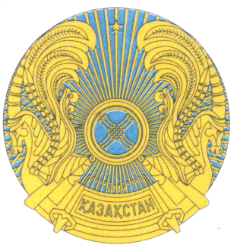 РЕСПУБЛИКАНСКОЕ ГОСУДАРСТВЕННОЕ УЧРЕЖДЕНИЕ«НАЦИОНАЛЬНЫЙ БАНКРЕСПУБЛИКИ КАЗАХСТАН»БАСҚАРМАСЫНЫҢҚАУЛЫСЫПОСТАНОВЛЕНИЕ ПРАВЛЕНИЯ2019 жылғы 2 шілдеАлматы қаласы№ 117город АлматыБанктің ұлттық және шетел валютасындағы қысқа мерзімді міндеттемелерінің тізбесіБанктің ұлттық және шетел валютасындағы қысқа мерзімді міндеттемелерінің тізбесіБаланстық шоттың нөміріБаланстық шоттың аты2012Шетелдік орталық банктердің корреспонденттік шоттары2013Басқа банктердің корреспонденттік шоттары2014Банк операцияларының жекелеген түрлерін жүзеге асыратын ұйымдардың корреспонденттік шоттары2022Шетелдік орталық банктердің талап ету бойынша салымдары2023Басқа банктердің талап ету бойынша салымдары2024Басқа банктердің талап ету бойынша салымдары бойынша мерзімі өткен берешек2034Қазақстан Республикасының Үкіметінен және Қазақстан Республикасының жергілікті атқару органдарынан  алынған қысқа мерзімді қарыздар2038Қазақстан Республикасының Үкіметінен және Қазақстан Республикасының жергілікті атқару органдарынан алынған қарыздар бойынша мерзімі өткен берешек  2044Халықаралық қаржы ұйымдарынан алынған қысқа мерзімді қарыздар2048Халықаралық қаржы ұйымдарынан алынған қарыздар бойынша мерзімі өткен берешек2054Басқа банктерден алынған қысқа мерзімді қарыздар2058Басқа банктерден алынған қарыздар және қаржы лизингі бойынша мерзімі өткен берешек2064Банк операцияларының жекелеген түрлерін жүзеге асыратын ұйымдардан алынған қысқа мерзімді қарыздар2068Банк операцияларының жекелеген түрлерін жүзеге асыратын ұйымдардан алынған қарыздар және қаржы лизингі бойынша мерзімі өткен берешек2112Шетелдік орталық банктерден алынған овернайт қарыздары2113Басқа банктерден алынған овернайт қарыздары2122Шетелдік орталық банктердің мерзімді салымдары2123Басқа банктердің қысқа мерзімді (бір айға дейінгі) салымдары2124Басқа банктердің қысқа мерзімді (бір жылға дейінгі) салымдары2125Басқа банктерден бір түнге тартылған салымдар2130Басқа банктердің міндеттемелерін қамтамасыз ету болып табылатын салым2131Басқа банктердiң мiндеттемелерiн қамтамасыз ету (кепiлзат, кепiлақы) ретiнде қабылданған ақшаны сақтау шоты2133Басқа банктердің шартты салымдары2135Басқа банктердің мерзімді салымдары бойынша мерзімі өткен берешек2138Басқа банктердің шартты салымдары бойынша мерзімі өткен берешек2201Мемлекеттік бюджеттің ақшасы2202Кастодиан банктердің ерікті жинақтаушы зейнетақы қорларына және инвестициялық портфельді басқаруды жүзеге асыратын ұйымдарға ашқан ағымдағы шоттарындағы инвестицияланбаған қалдықтары2203Заңды тұлғалардың ағымдағы шоттары2204Жеке тұлғалардың ағымдағы шоттары2205Жеке тұлғалардың талап ету бойынша салымдары2206Жеке тұлғалардың қысқа мерзімді салымдары2208Жеке тұлғалардың шартты салымдары2210Сенімгерлік басқаруға қабылданған қаржы активтері2211Заңды тұлғалардың талап ету бойынша салымдары2213Жеке тұлғалардың міндеттемелерін қамтамасыз ету болып табылатын салым2215Заңды тұлғалардың қысқа мерзімді салымдары2219Заңды тұлғалардың шартты салымдары2222Арнайы мақсаттағы еншілес ұйымдардың салымдары2223Заңды тұлғалардың міндеттемелерін қамтамасыз ету болып табылатын салым2224Клиенттердің талап ету бойынша салымдары бойынша мерзімі өткен берешек2225Клиенттермен өзге операциялар бойынша мерзімі өткен берешек2226Клиенттердің мерзімді салымдары бойынша мерзімі өткен берешек2228Мерзімінде орындалмаған нұсқаулар2231Арнайы мақсаттағы еншілес ұйымдардың салымдары бойынша мерзімі өткен берешек2232Клиенттердің шартты салымдары бойынша мерзімі өткен берешек2237Қазақстан Республикасының валюталық заңнамасына сәйкес жөнелтушінің нұсқауларын сақтау шоты2240Клиенттердiң мiндеттемелерiн қамтамасыз ету (кепiлзат, кепiлақы) ретiнде қабылданған ақшаны сақтау шоты2245Инвестициялық депозиттер2551Басқа банктермен есеп айырысулар2552Клиенттермен есеп айырысулар2701Корреспонденттік шоттар бойынша есептелген шығыстар2702Басқа банктердің талап ету бойынша салымдары бойынша есептелген шығыстар2703Қазақстан Республикасының Үкіметінен, Қазақстан Республикасының жергілікті атқарушы органдарынан және ұлттық басқарушы холдингтен алынған қарыздар бойынша есептелген шығыстар2704Халықаралық қаржы ұйымдарынан алынған қарыздар бойынша есептелген шығыстар2705Басқа банктерден алынған қарыздар және қаржы лизингі бойынша есептелген шығыстар2706Банк операцияларының жекелеген түрлерін жүзеге асыратын ұйымдардан алынған қарыздар және қаржы лизингі бойынша есептелген шығыстар2707Клиенттердің міндеттемелерін қамтамасыз ету (кепілзат, кепiлақы) ретінде қабылданған ақша сомасына сыйақы төлеумен байланысты есептелген шығыстар2711 Басқа банктердің овернайт қарыздары бойынша есептелген шығыстар2712Басқа банктердің мерзімді салымдары бойынша есептелген шығыстар2713Басқа банктердің міндеттемелерін қамтамасыз ету болып табылатын салым бойынша есептелген шығыстар2714Басқа банктердің шартты салымдары бойынша есептелген шығыстар2718Клиенттердің ағымдағы шоттары бойынша есептелген шығыстар2719Клиенттердің шартты салымдары бойынша есептелген шығыстар2720Клиенттердің талап ету бойынша салымдары бойынша есептелген шығыстар2721Клиенттердің мерзімді салымдары бойынша есептелген шығыстар2722Арнайы мақсаттағы еншілес ұйымдардың салымдары бойынша есептелген шығыстар2723Клиенттердің міндеттемелерін қамтамасыз ету болып табылатын салым бойынша есептелген шығыстар2727Туынды қаржы құралдарымен операциялар бойынша есептелген шығыстар2730Айналысқа шығарылған бағалы қағаздар бойынша есептелген шығыстар2731Басқа операциялар бойынша есептелген шығыстар2741Алынған қарыздар және қаржы лизингі бойынша мерзімі өткен сыйақы2742Талап ету бойынша салымдар бойынша мерзімі өткен сыйақы2743Мерзімді салымдар бойынша мерзімі өткен сыйақы2744Айналысқа шығарылған бағалы қағаздар бойынша мерзімі өткен сыйақы2746Шартты салымдар бойынша мерзімі өткен сыйақы 2747Басқа банктердің және клиенттердің міндеттемелерін қамтамасыз ету болып табылатын салым бойынша мерзімі өткен сыйақы2748Ағымдағы шоттар бойынша мерзімі өткен сыйақы2749Басқа да мерзімі өткен сыйақы2755Сенімгерлік басқаруға қабылданған қаржы активтері бойынша есептелген шығыстар2855Құжаттамамен есеп айырысулар бойынша кредиторлар2865 Шығарылған электрондық ақша бойынша міндеттемелер2891Фьючерс операциялары бойынша міндеттемелер2892Форвард операциялары бойынша міндеттемелер2893Опцион операциялары бойынша міндеттемелер2894Спот операциялары бойынша міндеттемелер2895Своп операциялары бойынша міндеттемелер2899Басқа туынды қаржы құралдарымен операциялар бойынша міндеттемелерБанктің шетел валютасындағы жекелеген қысқа мерзімді міндеттемелерінің тізбесіБанктің шетел валютасындағы жекелеген қысқа мерзімді міндеттемелерінің тізбесіБаланстық шоттың нөміріБаланстық шоттың аты2016Басқа банктердiң тазартылған бағалы металдардағы металл шоттары  2052Шетелдiк орталық банктерден алынған қарыздар  2126Басқа банктердiң тазартылған бағалы металдардағы мерзiмдi салымдары  2212Клиенттердiң тазартылған бағалы металдардағы металл шоттары  2216Клиенттердiң тазартылған бағалы металдардағы мерзiмдi салымдары  2708Басқа банктердiң тазартылған бағалы металдардағы металл шоттары бойынша есептелген шығыстар  2717Клиенттердiң тазартылған бағалы металдардағы металл шоттары бойынша есептелген шығыстар  Банктің ұлттық және шетел валютасындағы ұзақ мерзімді міндеттемелерінің тізбесіБанктің ұлттық және шетел валютасындағы ұзақ мерзімді міндеттемелерінің тізбесіБаланстық шоттың нөміріБаланстық шоттың аты2036Қазақстан Республикасының Үкіметінен, Қазақстан Республикасының жергілікті атқарушы органдарынан және ұлттық басқарушы холдингтен алынған ұзақ мерзімді қарыздар  2046Халықаралық қаржы ұйымдарынан алынған ұзақ мерзiмдi қарыздар  2056Басқа банктерден алынған ұзақ мерзiмдi қарыздар  2057Басқа банктерден алынған қаржы лизингi 2066Банк операцияларының жекелеген түрлерiн жүзеге асыратын ұйымдардан алынған ұзақ мерзiмдi қарыздар 2067Банк операцияларының жекелеген түрлерiн жүзеге асыратын ұйымдардан алынған қаржы лизингi 2127Басқа банктердiң ұзақ мерзiмдi салымдары  2207Жеке тұлғалардың ұзақ мерзімді салымдары  2217Заңды тұлғалардың ұзақ мерзімді салымдары  2227Алынған қаржы лизингi  2230Алынған қаржы лизингi бойынша мерзiмi өткен берешек  2301Айналысқа шығарылған облигациялар  2303Айналысқа шығарылған басқа да бағалы қағаздар  2306Сатып алынған облигациялар  2745Алынған қаржы лизингi бойынша есептелген шығыстар  Ең төмен резервтік талаптарды орындау туралы ақпарат   Ең төмен резервтік талаптарды орындау туралы ақпарат   Ең төмен резервтік талаптарды орындау туралы ақпарат   Ең төмен резервтік талаптарды орындау туралы ақпарат   Ең төмен резервтік талаптарды орындау туралы ақпарат   Ең төмен резервтік талаптарды орындау туралы ақпарат   Ең төмен резервтік талаптарды орындау туралы ақпарат   Ең төмен резервтік талаптарды орындау туралы ақпарат   Ең төмен резервтік талаптарды орындау туралы ақпарат   Ең төмен резервтік талаптарды орындау туралы ақпарат   Ең төмен резервтік талаптарды орындау туралы ақпарат   Банктің атауы ____________________________________________________________________________________________________________________________________________________________________________________Ең төмен резервтік талаптарды белгілеу кезеңіЕң төмен резервтік талаптарды белгілеу кезеңіЕң төмен резервтік талаптарды белгілеу кезеңі________  -   - _________ аралығында_________ аралығындаРезервтік активтерді қалыптастыру кезеңі                                                                ________       -     _________ аралығында   мың теңгеменРезервтік активтерді қалыптастыру кезеңі                                                                ________       -     _________ аралығында   мың теңгеменРезервтік активтерді қалыптастыру кезеңі                                                                ________       -     _________ аралығында   мың теңгеменРезервтік активтерді қалыптастыру кезеңі                                                                ________       -     _________ аралығында   мың теңгеменРезервтік активтерді қалыптастыру кезеңі                                                                ________       -     _________ аралығында   мың теңгеменРезервтік активтерді қалыптастыру кезеңі                                                                ________       -     _________ аралығында   мың теңгеменРезервтік активтерді қалыптастыру кезеңі                                                                ________       -     _________ аралығында   мың теңгеменРезервтік активтерді қалыптастыру кезеңі                                                                ________       -     _________ аралығында   мың теңгеменРезервтік активтерді қалыптастыру кезеңі                                                                ________       -     _________ аралығында   мың теңгеменРезервтік активтерді қалыптастыру кезеңі                                                                ________       -     _________ аралығында   мың теңгеменРезервтік активтерді қалыптастыру кезеңі                                                                ________       -     _________ аралығында   мың теңгеменРезервтік активтерді қалыптастыру кезеңі                                                                ________       -     _________ аралығында   мың теңгеменЕң төмен резервтік талаптарды айқындау кезеңі Ең төмен резервтік талаптарды айқындау кезеңі Банктің ұлттық валютадағы міндеттемелері Банктің ұлттық валютадағы міндеттемелері Банктің ұлттық валютадағы міндеттемелері Банктің ұлттық валютадағы міндеттемелері Банктің ұлттық валютадағы міндеттемелері Банктің шетел валютасындағы міндеттемелері Банктің шетел валютасындағы міндеттемелері Банктің шетел валютасындағы міндеттемелері Банктің шетел валютасындағы міндеттемелері Банктің шетел валютасындағы міндеттемелері Ең төмен резервтік талаптарды айқындау кезеңі Ең төмен резервтік талаптарды айқындау кезеңі Қысқа мерзімді  Қысқа мерзімді  Ұзақ мерзімдіҰзақ мерзімдіҰзақ мерзімдіҚысқа мерзімдіҚысқа мерзімдіҰзақ мерзімдіҰзақ мерзімдіҰзақ мерзімдіЕң төмен резервтік талаптарды айқындау кезеңі Ең төмен резервтік талаптарды айқындау кезеңі 112233344555Ұлттық валютадағы міндеттемелер бойынша ең төмен резервтік талаптарҰлттық валютадағы міндеттемелер бойынша ең төмен резервтік талаптарШетел валютасындағы міндеттемелер бойынша ең төмен резервтік талаптарШетел валютасындағы міндеттемелер бойынша ең төмен резервтік талаптарЕң төмен резервтік талаптардың жиынтығыРезервтік активтерді қалыптастыру кезеңі   Резервтік активтер   Қысқа мерзімдіҰзақ мерзімдіҚысқа мерзімдіҰзақ мерзімді(6)+(7)+(8)+(9)Резервтік активтерді қалыптастыру кезеңі   Резервтік активтер   (2)*n1(3)*n2(4)*n3(5)*n4(6)+(7)+(8)+(9)Резервтік активтерді қалыптастыру кезеңі   Резервтік активтер   6789101112Бірінші басшы немесе ол есепке қол қоюға уәкілеттік берген адамБірінші басшы немесе ол есепке қол қоюға уәкілеттік берген адамБірінші басшы немесе ол есепке қол қоюға уәкілеттік берген адамБірінші басшы немесе ол есепке қол қоюға уәкілеттік берген адамБірінші басшы немесе ол есепке қол қоюға уәкілеттік берген адамтегі, аты, әкесінің аты (ол бар болса) тегі, аты, әкесінің аты (ол бар болса) тегі, аты, әкесінің аты (ол бар болса) тегі, аты, әкесінің аты (ол бар болса) тегі, аты, әкесінің аты (ол бар болса) тегі, аты, әкесінің аты (ол бар болса) (қолы)Бірінші басшы немесе ол есепке қол қоюға уәкілеттік берген адамБірінші басшы немесе ол есепке қол қоюға уәкілеттік берген адамБірінші басшы немесе ол есепке қол қоюға уәкілеттік берген адамБірінші басшы немесе ол есепке қол қоюға уәкілеттік берген адамБірінші басшы немесе ол есепке қол қоюға уәкілеттік берген адамБас бухгалтер немесе ол есепке қол қоюға уәкілеттік берген адамБас бухгалтер немесе ол есепке қол қоюға уәкілеттік берген адамБас бухгалтер немесе ол есепке қол қоюға уәкілеттік берген адамБас бухгалтер немесе ол есепке қол қоюға уәкілеттік берген адамтегі, аты, әкесінің аты (ол  бар болса) тегі, аты, әкесінің аты (ол  бар болса) тегі, аты, әкесінің аты (ол  бар болса) тегі, аты, әкесінің аты (ол  бар болса) тегі, аты, әкесінің аты (ол  бар болса) тегі, аты, әкесінің аты (ол  бар болса) (қолы)(қолы)(қолы)Орындаушылауазымы, тегі, аты,  әкесінің аты (ол бар болса), қолы, телефон нөмірілауазымы, тегі, аты,  әкесінің аты (ол бар болса), қолы, телефон нөмірілауазымы, тегі, аты,  әкесінің аты (ол бар болса), қолы, телефон нөмірілауазымы, тегі, аты,  әкесінің аты (ол бар болса), қолы, телефон нөмірілауазымы, тегі, аты,  әкесінің аты (ол бар болса), қолы, телефон нөмірілауазымы, тегі, аты,  әкесінің аты (ол бар болса), қолы, телефон нөмірілауазымы, тегі, аты,  әкесінің аты (ол бар болса), қолы, телефон нөмірілауазымы, тегі, аты,  әкесінің аты (ол бар болса), қолы, телефон нөмірілауазымы, тегі, аты,  әкесінің аты (ол бар болса), қолы, телефон нөмірілауазымы, тегі, аты,  әкесінің аты (ол бар болса), қолы, телефон нөміріЕсепке қол қойылған күн  20 ___ жылғы «___» _________ Есепке қол қойылған күн  20 ___ жылғы «___» _________ Есепке қол қойылған күн  20 ___ жылғы «___» _________ Есепке қол қойылған күн  20 ___ жылғы «___» _________ Есепке қол қойылған күн  20 ___ жылғы «___» _________ Есепке қол қойылған күн  20 ___ жылғы «___» _________ Есепке қол қойылған күн  20 ___ жылғы «___» _________ Есепке қол қойылған күн  20 ___ жылғы «___» _________ Түсіндіру:n1 - банктің ұлттық валютадағы қысқа мерзімді міндеттемелері бойынша ең төмен резервтік талаптардың нормативі n1 - банктің ұлттық валютадағы қысқа мерзімді міндеттемелері бойынша ең төмен резервтік талаптардың нормативі n1 - банктің ұлттық валютадағы қысқа мерзімді міндеттемелері бойынша ең төмен резервтік талаптардың нормативі n1 - банктің ұлттық валютадағы қысқа мерзімді міндеттемелері бойынша ең төмен резервтік талаптардың нормативі n1 - банктің ұлттық валютадағы қысқа мерзімді міндеттемелері бойынша ең төмен резервтік талаптардың нормативі n1 - банктің ұлттық валютадағы қысқа мерзімді міндеттемелері бойынша ең төмен резервтік талаптардың нормативі n1 - банктің ұлттық валютадағы қысқа мерзімді міндеттемелері бойынша ең төмен резервтік талаптардың нормативі n1 - банктің ұлттық валютадағы қысқа мерзімді міндеттемелері бойынша ең төмен резервтік талаптардың нормативі n1 - банктің ұлттық валютадағы қысқа мерзімді міндеттемелері бойынша ең төмен резервтік талаптардың нормативі n1 - банктің ұлттық валютадағы қысқа мерзімді міндеттемелері бойынша ең төмен резервтік талаптардың нормативі n1 - банктің ұлттық валютадағы қысқа мерзімді міндеттемелері бойынша ең төмен резервтік талаптардың нормативі n1 - банктің ұлттық валютадағы қысқа мерзімді міндеттемелері бойынша ең төмен резервтік талаптардың нормативі n2 - банктің ұлттық валютадағы ұзақ мерзімді міндеттемелері бойынша ең төмен резервтік талаптардың нормативіn2 - банктің ұлттық валютадағы ұзақ мерзімді міндеттемелері бойынша ең төмен резервтік талаптардың нормативіn2 - банктің ұлттық валютадағы ұзақ мерзімді міндеттемелері бойынша ең төмен резервтік талаптардың нормативіn2 - банктің ұлттық валютадағы ұзақ мерзімді міндеттемелері бойынша ең төмен резервтік талаптардың нормативіn2 - банктің ұлттық валютадағы ұзақ мерзімді міндеттемелері бойынша ең төмен резервтік талаптардың нормативіn2 - банктің ұлттық валютадағы ұзақ мерзімді міндеттемелері бойынша ең төмен резервтік талаптардың нормативіn2 - банктің ұлттық валютадағы ұзақ мерзімді міндеттемелері бойынша ең төмен резервтік талаптардың нормативіn2 - банктің ұлттық валютадағы ұзақ мерзімді міндеттемелері бойынша ең төмен резервтік талаптардың нормативіn2 - банктің ұлттық валютадағы ұзақ мерзімді міндеттемелері бойынша ең төмен резервтік талаптардың нормативіn2 - банктің ұлттық валютадағы ұзақ мерзімді міндеттемелері бойынша ең төмен резервтік талаптардың нормативіn2 - банктің ұлттық валютадағы ұзақ мерзімді міндеттемелері бойынша ең төмен резервтік талаптардың нормативіn2 - банктің ұлттық валютадағы ұзақ мерзімді міндеттемелері бойынша ең төмен резервтік талаптардың нормативіn3 - банктің шетел валютасындағы қысқа мерзімді міндеттемелері бойынша ең төмен резервтік талаптардың нормативі n3 - банктің шетел валютасындағы қысқа мерзімді міндеттемелері бойынша ең төмен резервтік талаптардың нормативі n3 - банктің шетел валютасындағы қысқа мерзімді міндеттемелері бойынша ең төмен резервтік талаптардың нормативі n3 - банктің шетел валютасындағы қысқа мерзімді міндеттемелері бойынша ең төмен резервтік талаптардың нормативі n3 - банктің шетел валютасындағы қысқа мерзімді міндеттемелері бойынша ең төмен резервтік талаптардың нормативі n3 - банктің шетел валютасындағы қысқа мерзімді міндеттемелері бойынша ең төмен резервтік талаптардың нормативі n3 - банктің шетел валютасындағы қысқа мерзімді міндеттемелері бойынша ең төмен резервтік талаптардың нормативі n3 - банктің шетел валютасындағы қысқа мерзімді міндеттемелері бойынша ең төмен резервтік талаптардың нормативі n3 - банктің шетел валютасындағы қысқа мерзімді міндеттемелері бойынша ең төмен резервтік талаптардың нормативі n3 - банктің шетел валютасындағы қысқа мерзімді міндеттемелері бойынша ең төмен резервтік талаптардың нормативі n3 - банктің шетел валютасындағы қысқа мерзімді міндеттемелері бойынша ең төмен резервтік талаптардың нормативі n3 - банктің шетел валютасындағы қысқа мерзімді міндеттемелері бойынша ең төмен резервтік талаптардың нормативі n4 - банктің шетел валютасындағы ұзақ мерзімді міндеттемелері бойынша ең төмен резервтік талаптардың нормативіn4 - банктің шетел валютасындағы ұзақ мерзімді міндеттемелері бойынша ең төмен резервтік талаптардың нормативіn4 - банктің шетел валютасындағы ұзақ мерзімді міндеттемелері бойынша ең төмен резервтік талаптардың нормативіn4 - банктің шетел валютасындағы ұзақ мерзімді міндеттемелері бойынша ең төмен резервтік талаптардың нормативіn4 - банктің шетел валютасындағы ұзақ мерзімді міндеттемелері бойынша ең төмен резервтік талаптардың нормативіn4 - банктің шетел валютасындағы ұзақ мерзімді міндеттемелері бойынша ең төмен резервтік талаптардың нормативіn4 - банктің шетел валютасындағы ұзақ мерзімді міндеттемелері бойынша ең төмен резервтік талаптардың нормативіn4 - банктің шетел валютасындағы ұзақ мерзімді міндеттемелері бойынша ең төмен резервтік талаптардың нормативіn4 - банктің шетел валютасындағы ұзақ мерзімді міндеттемелері бойынша ең төмен резервтік талаптардың нормативіn4 - банктің шетел валютасындағы ұзақ мерзімді міндеттемелері бойынша ең төмен резервтік талаптардың нормативіn4 - банктің шетел валютасындағы ұзақ мерзімді міндеттемелері бойынша ең төмен резервтік талаптардың нормативіn4 - банктің шетел валютасындағы ұзақ мерзімді міндеттемелері бойынша ең төмен резервтік талаптардың нормативіБанктің ұлттық және шетел валютасындағы қысқа мерзімді міндеттемелерінің тізбесіБанктің ұлттық және шетел валютасындағы қысқа мерзімді міндеттемелерінің тізбесіБаланстық шоттың нөміріБаланстық шоттың аты2012Шетелдік орталық банктердің корреспонденттік шоттары2013Басқа банктердің корреспонденттік шоттары2014Банк операцияларының жекелеген түрлерін жүзеге асыратын ұйымдардың корреспонденттік шоттары2022Шетелдік орталық банктердің талап ету бойынша салымдары2023Басқа банктердің талап ету бойынша салымдары2024Басқа банктердің талап ету бойынша салымдары бойынша мерзімі өткен берешек2034Қазақстан Республикасының Үкіметінен және Қазақстан Республикасының жергілікті атқару органдарынан  алынған қысқа мерзімді қарыздар2038Қазақстан Республикасының Үкіметінен және Қазақстан Республикасының жергілікті атқару органдарынан алынған қарыздар бойынша мерзімі өткен берешек  2044Халықаралық қаржы ұйымдарынан алынған қысқа мерзімді қарыздар2048Халықаралық қаржы ұйымдарынан алынған қарыздар бойынша мерзімі өткен берешек2054Басқа банктерден алынған қысқа мерзімді қарыздар2058Басқа банктерден алынған қарыздар және қаржы лизингі бойынша мерзімі өткен берешек2064Банк операцияларының жекелеген түрлерін жүзеге асыратын ұйымдардан алынған қысқа мерзімді қарыздар2068Банк операцияларының жекелеген түрлерін жүзеге асыратын ұйымдардан алынған қарыздар және қаржы лизингі бойынша мерзімі өткен берешек2112Шетелдік орталық банктерден алынған овернайт қарыздары2113Басқа банктерден алынған овернайт қарыздары2122Шетелдік орталық банктердің мерзімді салымдары2123Басқа банктердің қысқа мерзімді (бір айға дейінгі) салымдары2124Басқа банктердің қысқа мерзімді (бір жылға дейінгі) салымдары2125Басқа банктерден бір түнге тартылған салымдар2130Басқа банктердің міндеттемелерін қамтамасыз ету болып табылатын салым2131Басқа банктердiң мiндеттемелерiн қамтамасыз ету (кепiлзат, кепiлақы) ретiнде қабылданған ақшаны сақтау шоты2133Басқа банктердің шартты салымдары2135Басқа банктердің мерзімді салымдары бойынша мерзімі өткен берешек2138Басқа банктердің шартты салымдары бойынша мерзімі өткен берешек2201Мемлекеттік бюджеттің ақшасы2202Кастодиан банктердің ерікті жинақтаушы зейнетақы қорларына және инвестициялық портфельді басқаруды жүзеге асыратын ұйымдарға ашқан ағымдағы шоттарындағы инвестицияланбаған қалдықтары2203Заңды тұлғалардың ағымдағы шоттары2204Жеке тұлғалардың ағымдағы шоттары2205Жеке тұлғалардың талап ету бойынша салымдары2206Жеке тұлғалардың қысқа мерзімді салымдары2208Жеке тұлғалардың шартты салымдары2210Сенімгерлік басқаруға қабылданған қаржы активтері2211Заңды тұлғалардың талап ету бойынша салымдары2213Жеке тұлғалардың міндеттемелерін қамтамасыз ету болып табылатын салым2215Заңды тұлғалардың қысқа мерзімді салымдары2219Заңды тұлғалардың шартты салымдары2222Арнайы мақсаттағы еншілес ұйымдардың салымдары2223Заңды тұлғалардың міндеттемелерін қамтамасыз ету болып табылатын салым2224Клиенттердің талап ету бойынша салымдары бойынша мерзімі өткен берешек2225Клиенттермен өзге операциялар бойынша мерзімі өткен берешек2226Клиенттердің мерзімді салымдары бойынша мерзімі өткен берешек2228Мерзімінде орындалмаған нұсқаулар2231Арнайы мақсаттағы еншілес ұйымдардың салымдары бойынша мерзімі өткен берешек2232Клиенттердің шартты салымдары бойынша мерзімі өткен берешек2237Қазақстан Республикасының валюталық заңнамасына сәйкес жөнелтушінің нұсқауларын сақтау шоты2240Клиенттердiң мiндеттемелерiн қамтамасыз ету (кепiлзат, кепiлақы) ретiнде қабылданған ақшаны сақтау шоты2245Инвестициялық депозиттер2551Басқа банктермен есеп айырысулар2552Клиенттермен есеп айырысулар2701Корреспонденттік шоттар бойынша есептелген шығыстар2702Басқа банктердің талап ету бойынша салымдары бойынша есептелген шығыстар2703Қазақстан Республикасының Үкіметінен, Қазақстан Республикасының жергілікті атқарушы органдарынан және ұлттық басқарушы холдингтен алынған қарыздар бойынша есептелген шығыстар2704Халықаралық қаржы ұйымдарынан алынған қарыздар бойынша есептелген шығыстар2705Басқа банктерден алынған қарыздар және қаржы лизингі бойынша есептелген шығыстар2706Банк операцияларының жекелеген түрлерін жүзеге асыратын ұйымдардан алынған қарыздар және қаржы лизингі бойынша есептелген шығыстар2707Клиенттердің міндеттемелерін қамтамасыз ету (кепілзат, кепiлақы) ретінде қабылданған ақша сомасына сыйақы төлеумен байланысты есептелген шығыстар2711 Басқа банктердің овернайт қарыздары бойынша есептелген шығыстар2712Басқа банктердің мерзімді салымдары бойынша есептелген шығыстар2713Басқа банктердің міндеттемелерін қамтамасыз ету болып табылатын салым бойынша есептелген шығыстар2714Басқа банктердің шартты салымдары бойынша есептелген шығыстар2718Клиенттердің ағымдағы шоттары бойынша есептелген шығыстар2719Клиенттердің шартты салымдары бойынша есептелген шығыстар2720Клиенттердің талап ету бойынша салымдары бойынша есептелген шығыстар2721Клиенттердің мерзімді салымдары бойынша есептелген шығыстар2722Арнайы мақсаттағы еншілес ұйымдардың салымдары бойынша есептелген шығыстар2723Клиенттердің міндеттемелерін қамтамасыз ету болып табылатын салым бойынша есептелген шығыстар2727Туынды қаржы құралдарымен операциялар бойынша есептелген шығыстар2730Айналысқа шығарылған бағалы қағаздар бойынша есептелген шығыстар2731Басқа операциялар бойынша есептелген шығыстар2741Алынған қарыздар және қаржы лизингі бойынша мерзімі өткен сыйақы2742Талап ету бойынша салымдар бойынша мерзімі өткен сыйақы2743Мерзімді салымдар бойынша мерзімі өткен сыйақы2744Айналысқа шығарылған бағалы қағаздар бойынша мерзімі өткен сыйақы2746Шартты салымдар бойынша мерзімі өткен сыйақы 2747Басқа банктердің және клиенттердің міндеттемелерін қамтамасыз ету болып табылатын салым бойынша мерзімі өткен сыйақы2748Ағымдағы шоттар бойынша мерзімі өткен сыйақы2749Басқа да мерзімі өткен сыйақы2755Сенімгерлік басқаруға қабылданған қаржы активтері бойынша есептелген шығыстар2855Құжаттамамен есеп айырысулар бойынша кредиторлар2865 Шығарылған электрондық ақша бойынша міндеттемелер2891Фьючерс операциялары бойынша міндеттемелер2892Форвард операциялары бойынша міндеттемелер2893Опцион операциялары бойынша міндеттемелер2894Спот операциялары бойынша міндеттемелер2895Своп операциялары бойынша міндеттемелер2899Басқа туынды қаржы құралдарымен операциялар бойынша міндеттемелерБанктің шетел валютасындағы жекелеген қысқа мерзімді міндеттемелерінің тізбесіБанктің шетел валютасындағы жекелеген қысқа мерзімді міндеттемелерінің тізбесіБаланстық шоттың нөміріБаланстық шоттың аты2016Басқа банктердiң тазартылған бағалы металдардағы металл шоттары  2052Шетелдiк орталық банктерден алынған қарыздар  2126Басқа банктердiң тазартылған бағалы металдардағы мерзiмдi салымдары  2212Клиенттердiң тазартылған бағалы металдардағы металл шоттары  2216Клиенттердiң тазартылған бағалы металдардағы мерзiмдi салымдары  2708Басқа банктердiң тазартылған бағалы металдардағы металл шоттары бойынша есептелген шығыстар  2717Клиенттердiң тазартылған бағалы металдардағы металл шоттары бойынша есептелген шығыстар  Банктің ұлттық және шетел валютасындағы ұзақ мерзімді міндеттемелерінің тізбесіБанктің ұлттық және шетел валютасындағы ұзақ мерзімді міндеттемелерінің тізбесіБаланстық шоттың нөміріБаланстық шоттың аты2036Қазақстан Республикасының Үкіметінен, Қазақстан Республикасының жергілікті атқарушы органдарынан және ұлттық басқарушы холдингтен алынған ұзақ мерзімді қарыздар  2046Халықаралық қаржы ұйымдарынан алынған ұзақ мерзiмдi қарыздар  2056Басқа банктерден алынған ұзақ мерзiмдi қарыздар  2057Басқа банктерден алынған қаржы лизингi 2066Банк операцияларының жекелеген түрлерiн жүзеге асыратын ұйымдардан алынған ұзақ мерзiмдi қарыздар 2067Банк операцияларының жекелеген түрлерiн жүзеге асыратын ұйымдардан алынған қаржы лизингi 2127Басқа банктердiң ұзақ мерзiмдi салымдары  2207Жеке тұлғалардың ұзақ мерзімді салымдары  2217Заңды тұлғалардың ұзақ мерзімді салымдары  2227Алынған қаржы лизингi  2230Алынған қаржы лизингi бойынша мерзiмi өткен берешек  2301Айналысқа шығарылған облигациялар  2303Айналысқа шығарылған басқа да бағалы қағаздар  2306Сатып алынған облигациялар  2745Алынған қаржы лизингi бойынша есептелген шығыстар  Ең төмен резервтік талаптарды орындау туралы ақпарат   Ең төмен резервтік талаптарды орындау туралы ақпарат   Ең төмен резервтік талаптарды орындау туралы ақпарат   Ең төмен резервтік талаптарды орындау туралы ақпарат   Ең төмен резервтік талаптарды орындау туралы ақпарат   Ең төмен резервтік талаптарды орындау туралы ақпарат   Ең төмен резервтік талаптарды орындау туралы ақпарат   Ең төмен резервтік талаптарды орындау туралы ақпарат   Ең төмен резервтік талаптарды орындау туралы ақпарат   Ең төмен резервтік талаптарды орындау туралы ақпарат   Ең төмен резервтік талаптарды орындау туралы ақпарат   Банктің атауы ____________________________________________________________________________________________________________________________________________________________________________________Ең төмен резервтік талаптарды белгілеу кезеңіЕң төмен резервтік талаптарды белгілеу кезеңіЕң төмен резервтік талаптарды белгілеу кезеңі________  -   - _________ аралығында_________ аралығындаРезервтік активтерді қалыптастыру кезеңі                                                                ________       -     _________ аралығында   мың теңгеменРезервтік активтерді қалыптастыру кезеңі                                                                ________       -     _________ аралығында   мың теңгеменРезервтік активтерді қалыптастыру кезеңі                                                                ________       -     _________ аралығында   мың теңгеменРезервтік активтерді қалыптастыру кезеңі                                                                ________       -     _________ аралығында   мың теңгеменРезервтік активтерді қалыптастыру кезеңі                                                                ________       -     _________ аралығында   мың теңгеменРезервтік активтерді қалыптастыру кезеңі                                                                ________       -     _________ аралығында   мың теңгеменРезервтік активтерді қалыптастыру кезеңі                                                                ________       -     _________ аралығында   мың теңгеменРезервтік активтерді қалыптастыру кезеңі                                                                ________       -     _________ аралығында   мың теңгеменРезервтік активтерді қалыптастыру кезеңі                                                                ________       -     _________ аралығында   мың теңгеменРезервтік активтерді қалыптастыру кезеңі                                                                ________       -     _________ аралығында   мың теңгеменРезервтік активтерді қалыптастыру кезеңі                                                                ________       -     _________ аралығында   мың теңгеменРезервтік активтерді қалыптастыру кезеңі                                                                ________       -     _________ аралығында   мың теңгеменЕң төмен резервтік талаптарды айқындау кезеңі Ең төмен резервтік талаптарды айқындау кезеңі Банктің ұлттық валютадағы міндеттемелері Банктің ұлттық валютадағы міндеттемелері Банктің ұлттық валютадағы міндеттемелері Банктің ұлттық валютадағы міндеттемелері Банктің ұлттық валютадағы міндеттемелері Банктің шетел валютасындағы міндеттемелері Банктің шетел валютасындағы міндеттемелері Банктің шетел валютасындағы міндеттемелері Банктің шетел валютасындағы міндеттемелері Банктің шетел валютасындағы міндеттемелері Ең төмен резервтік талаптарды айқындау кезеңі Ең төмен резервтік талаптарды айқындау кезеңі Қысқа мерзімді  Қысқа мерзімді  Ұзақ мерзімдіҰзақ мерзімдіҰзақ мерзімдіҚысқа мерзімдіҚысқа мерзімдіҰзақ мерзімдіҰзақ мерзімдіҰзақ мерзімдіЕң төмен резервтік талаптарды айқындау кезеңі Ең төмен резервтік талаптарды айқындау кезеңі 112233344555Ұлттық валютадағы міндеттемелер бойынша ең төмен резервтік талаптарҰлттық валютадағы міндеттемелер бойынша ең төмен резервтік талаптарШетел валютасындағы міндеттемелер бойынша ең төмен резервтік талаптарШетел валютасындағы міндеттемелер бойынша ең төмен резервтік талаптарЕң төмен резервтік талаптардың жиынтығыРезервтік активтерді қалыптастыру кезеңі   Резервтік активтер   Қысқа мерзімдіҰзақ мерзімдіҚысқа мерзімдіҰзақ мерзімді(6)+(7)+(8)+(9)Резервтік активтерді қалыптастыру кезеңі   Резервтік активтер   (2)*n1(3)*n2(4)*n3(5)*n4(6)+(7)+(8)+(9)Резервтік активтерді қалыптастыру кезеңі   Резервтік активтер   6789101112Бірінші басшы немесе ол есепке қол қоюға уәкілеттік берген адамБірінші басшы немесе ол есепке қол қоюға уәкілеттік берген адамБірінші басшы немесе ол есепке қол қоюға уәкілеттік берген адамтегі, аты, әкесінің аты (ол бар болса) тегі, аты, әкесінің аты (ол бар болса) тегі, аты, әкесінің аты (ол бар болса) тегі, аты, әкесінің аты (ол бар болса) тегі, аты, әкесінің аты (ол бар болса) тегі, аты, әкесінің аты (ол бар болса) (қолы)Бірінші басшы немесе ол есепке қол қоюға уәкілеттік берген адамБірінші басшы немесе ол есепке қол қоюға уәкілеттік берген адамБірінші басшы немесе ол есепке қол қоюға уәкілеттік берген адамБас бухгалтер немесе ол есепке қол қоюға уәкілеттік берген адамБас бухгалтер немесе ол есепке қол қоюға уәкілеттік берген адамтегі, аты, әкесінің аты (ол  бар болса) тегі, аты, әкесінің аты (ол  бар болса) тегі, аты, әкесінің аты (ол  бар болса) тегі, аты, әкесінің аты (ол  бар болса) тегі, аты, әкесінің аты (ол  бар болса) тегі, аты, әкесінің аты (ол  бар болса) (қолы)(қолы)(қолы)Орындаушылауазымы, тегі, аты,  әкесінің аты (ол бар болса), қолы, телефон нөмірілауазымы, тегі, аты,  әкесінің аты (ол бар болса), қолы, телефон нөмірілауазымы, тегі, аты,  әкесінің аты (ол бар болса), қолы, телефон нөмірілауазымы, тегі, аты,  әкесінің аты (ол бар болса), қолы, телефон нөмірілауазымы, тегі, аты,  әкесінің аты (ол бар болса), қолы, телефон нөмірілауазымы, тегі, аты,  әкесінің аты (ол бар болса), қолы, телефон нөмірілауазымы, тегі, аты,  әкесінің аты (ол бар болса), қолы, телефон нөмірілауазымы, тегі, аты,  әкесінің аты (ол бар болса), қолы, телефон нөміріЕсепке қол қойылған күн  20 ___ жылғы «___» _________ Есепке қол қойылған күн  20 ___ жылғы «___» _________ Есепке қол қойылған күн  20 ___ жылғы «___» _________ Есепке қол қойылған күн  20 ___ жылғы «___» _________ Есепке қол қойылған күн  20 ___ жылғы «___» _________ Есепке қол қойылған күн  20 ___ жылғы «___» _________ Түсіндіру:Түсіндіру:Түсіндіру:Түсіндіру:Түсіндіру:Түсіндіру:Түсіндіру:Түсіндіру:Түсіндіру:Түсіндіру:Түсіндіру:Түсіндіру:Түсіндіру:n1 - банктің ұлттық валютадағы қысқа мерзімді міндеттемелері бойынша ең төмен резервтік талаптардың нормативі n1 - банктің ұлттық валютадағы қысқа мерзімді міндеттемелері бойынша ең төмен резервтік талаптардың нормативі n1 - банктің ұлттық валютадағы қысқа мерзімді міндеттемелері бойынша ең төмен резервтік талаптардың нормативі n1 - банктің ұлттық валютадағы қысқа мерзімді міндеттемелері бойынша ең төмен резервтік талаптардың нормативі n1 - банктің ұлттық валютадағы қысқа мерзімді міндеттемелері бойынша ең төмен резервтік талаптардың нормативі n1 - банктің ұлттық валютадағы қысқа мерзімді міндеттемелері бойынша ең төмен резервтік талаптардың нормативі n1 - банктің ұлттық валютадағы қысқа мерзімді міндеттемелері бойынша ең төмен резервтік талаптардың нормативі n1 - банктің ұлттық валютадағы қысқа мерзімді міндеттемелері бойынша ең төмен резервтік талаптардың нормативі n1 - банктің ұлттық валютадағы қысқа мерзімді міндеттемелері бойынша ең төмен резервтік талаптардың нормативі n1 - банктің ұлттық валютадағы қысқа мерзімді міндеттемелері бойынша ең төмен резервтік талаптардың нормативі n1 - банктің ұлттық валютадағы қысқа мерзімді міндеттемелері бойынша ең төмен резервтік талаптардың нормативі n1 - банктің ұлттық валютадағы қысқа мерзімді міндеттемелері бойынша ең төмен резервтік талаптардың нормативі n1 - банктің ұлттық валютадағы қысқа мерзімді міндеттемелері бойынша ең төмен резервтік талаптардың нормативі n2 - банктің ұлттық валютадағы ұзақ мерзімді міндеттемелері бойынша ең төмен резервтік талаптардың нормативіn2 - банктің ұлттық валютадағы ұзақ мерзімді міндеттемелері бойынша ең төмен резервтік талаптардың нормативіn2 - банктің ұлттық валютадағы ұзақ мерзімді міндеттемелері бойынша ең төмен резервтік талаптардың нормативіn2 - банктің ұлттық валютадағы ұзақ мерзімді міндеттемелері бойынша ең төмен резервтік талаптардың нормативіn2 - банктің ұлттық валютадағы ұзақ мерзімді міндеттемелері бойынша ең төмен резервтік талаптардың нормативіn2 - банктің ұлттық валютадағы ұзақ мерзімді міндеттемелері бойынша ең төмен резервтік талаптардың нормативіn2 - банктің ұлттық валютадағы ұзақ мерзімді міндеттемелері бойынша ең төмен резервтік талаптардың нормативіn2 - банктің ұлттық валютадағы ұзақ мерзімді міндеттемелері бойынша ең төмен резервтік талаптардың нормативіn2 - банктің ұлттық валютадағы ұзақ мерзімді міндеттемелері бойынша ең төмен резервтік талаптардың нормативіn2 - банктің ұлттық валютадағы ұзақ мерзімді міндеттемелері бойынша ең төмен резервтік талаптардың нормативіn2 - банктің ұлттық валютадағы ұзақ мерзімді міндеттемелері бойынша ең төмен резервтік талаптардың нормативіn2 - банктің ұлттық валютадағы ұзақ мерзімді міндеттемелері бойынша ең төмен резервтік талаптардың нормативіn2 - банктің ұлттық валютадағы ұзақ мерзімді міндеттемелері бойынша ең төмен резервтік талаптардың нормативіn3 - банктің шетел валютасындағы қысқа мерзімді міндеттемелері бойынша ең төмен резервтік талаптардың нормативі n3 - банктің шетел валютасындағы қысқа мерзімді міндеттемелері бойынша ең төмен резервтік талаптардың нормативі n3 - банктің шетел валютасындағы қысқа мерзімді міндеттемелері бойынша ең төмен резервтік талаптардың нормативі n3 - банктің шетел валютасындағы қысқа мерзімді міндеттемелері бойынша ең төмен резервтік талаптардың нормативі n3 - банктің шетел валютасындағы қысқа мерзімді міндеттемелері бойынша ең төмен резервтік талаптардың нормативі n3 - банктің шетел валютасындағы қысқа мерзімді міндеттемелері бойынша ең төмен резервтік талаптардың нормативі n3 - банктің шетел валютасындағы қысқа мерзімді міндеттемелері бойынша ең төмен резервтік талаптардың нормативі n3 - банктің шетел валютасындағы қысқа мерзімді міндеттемелері бойынша ең төмен резервтік талаптардың нормативі n3 - банктің шетел валютасындағы қысқа мерзімді міндеттемелері бойынша ең төмен резервтік талаптардың нормативі n3 - банктің шетел валютасындағы қысқа мерзімді міндеттемелері бойынша ең төмен резервтік талаптардың нормативі n3 - банктің шетел валютасындағы қысқа мерзімді міндеттемелері бойынша ең төмен резервтік талаптардың нормативі n3 - банктің шетел валютасындағы қысқа мерзімді міндеттемелері бойынша ең төмен резервтік талаптардың нормативі n3 - банктің шетел валютасындағы қысқа мерзімді міндеттемелері бойынша ең төмен резервтік талаптардың нормативі n4 - банктің шетел валютасындағы ұзақ мерзімді міндеттемелері бойынша ең төмен резервтік талаптардың нормативіn4 - банктің шетел валютасындағы ұзақ мерзімді міндеттемелері бойынша ең төмен резервтік талаптардың нормативіn4 - банктің шетел валютасындағы ұзақ мерзімді міндеттемелері бойынша ең төмен резервтік талаптардың нормативіn4 - банктің шетел валютасындағы ұзақ мерзімді міндеттемелері бойынша ең төмен резервтік талаптардың нормативіn4 - банктің шетел валютасындағы ұзақ мерзімді міндеттемелері бойынша ең төмен резервтік талаптардың нормативіn4 - банктің шетел валютасындағы ұзақ мерзімді міндеттемелері бойынша ең төмен резервтік талаптардың нормативіn4 - банктің шетел валютасындағы ұзақ мерзімді міндеттемелері бойынша ең төмен резервтік талаптардың нормативіn4 - банктің шетел валютасындағы ұзақ мерзімді міндеттемелері бойынша ең төмен резервтік талаптардың нормативіn4 - банктің шетел валютасындағы ұзақ мерзімді міндеттемелері бойынша ең төмен резервтік талаптардың нормативіn4 - банктің шетел валютасындағы ұзақ мерзімді міндеттемелері бойынша ең төмен резервтік талаптардың нормативіn4 - банктің шетел валютасындағы ұзақ мерзімді міндеттемелері бойынша ең төмен резервтік талаптардың нормативіn4 - банктің шетел валютасындағы ұзақ мерзімді міндеттемелері бойынша ең төмен резервтік талаптардың нормативіn4 - банктің шетел валютасындағы ұзақ мерзімді міндеттемелері бойынша ең төмен резервтік талаптардың нормативі